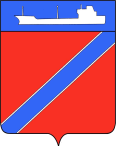 ПОСТАНОВЛЕНИЕАДМИНИСТРАЦИЯ ТУАПСИНСКОГО ГОРОДСКОГО ПОСЕЛЕНИЯТУАПСИНСКОГО РАЙОНА            от _12.07.2018г.__                                                                      № __768___г. Туапсе О внесении изменения в постановление от 22 июня 2018 года № 682 «О назначении публичных слушаний в администрации Туапсинского городского поселения, назначении уполномоченного органа по проведению публичных слушаний и утверждении порядка учета предложений и рекомендаций, участия граждан в публичных слушаниях» В соответствии с Градостроительным кодексом Российской Федерации, Федеральным законом от 6 октября 2003 года № 131-ФЗ «Об общих принципах организации местного самоуправления в Российской Федерации», Решением Совета Туапсинского городского поселения Туапсинского района от 27 мая 2008 года № 2.3 «О принятии положения о публичных слушаниях в Туапсинском городском поселении Туапсинского района»,    п о с т а н о в л я ю:Внести в постановление администрации Туапсинского городского поселения Туапсинского района от 22 июня 2018 года № 682 «О назначении публичных слушаний в администрации Туапсинского городского поселения, назначении уполномоченного органа по проведению публичных слушаний и утверждении порядка учета предложений и рекомендаций, участия граждан в публичных слушаниях» следующие изменения:    Подпункты  6, 7  пункта 1 исключить.    Подпункт 8 пункта 1 считать подпунктом 6.Дополнить постановление администрации Туапсинского городского поселения Туапсинского района от 22 июня 2018 года № 682 «О назначении публичных слушаний в администрации Туапсинского городского поселения, назначении уполномоченного органа по проведению публичных слушаний и утверждении порядка учета предложений и рекомендаций, участия граждан в публичных слушаниях» пунктом 2 следующего содержания «Назначить проведение публичных слушаний на 25 июля 2018 года в 16.00,  по вопросам:об отклонении от предельных параметров разрешенного использования земельных участков, кадастровые номера 23:51:0102016:956, 23:51:0102016:957, и объектов капитального строительства, категория земель: земли населенных пунктов - зона производственных объектов  II,.III,.IV, классов опасности (3ПК1), площадь: 380 кв.м., 15051 кв.м. соответственно, адрес: Краснодарский край, г. Туапсе, ул. Г. Петровой, 12, путем установления следующих параметров: отступ строений от границ земельного участка с кадастровым номером  23:51:0102016:956 от точки 6 до точки 10 -0 метров; отступ строений от границ земельного участка с кадастровым номером  23:51:0102016:957 от точки 2до точки 7 и от точки 21 до точки 32 – 0 метров;  об изменении вида территориальной зоны земельных участков, с кадастровыми номерами: 23:51:0102016:956, 23:51:0102016:957, категория земель: земли населенных пунктов, площадь: 380 кв.м., 15051 кв.м. соответственно, адрес: Краснодарский край, г.Туапсе, ул. Г.Петровой 12, вид территориальной зоны - зона производственных объектов  II,.III,.IV, классов опасности (3ПК1), испрашиваемый вид территориальной зоны: «Зона производственных и коммунальных объектов V класса опасности (3ПК)». Пункты 2,3,4,5,6,7, постановления администрации Туапсинского городского поселения Туапсинского района от 22 июня 2018 года № 682 «О назначении публичных слушаний в администрации Туапсинского городского поселения, назначении уполномоченного органа по проведению публичных слушаний и утверждении порядка учета предложений и рекомендаций, участия граждан в публичных слушаниях» считать пунктами 3,4,5,6,7,8 соответственно.     Отделу имущественных и земельных отношений (Илюшкина):1) опубликовать настоящее постановление в газете «Черноморье сегодня»;2) разместить настоящее постановление на официальном сайте администрации Туапсинского городского поселения Туапсинского района в информационно - телекоммуникационной сети «Интернет».  Постановление вступает в силу со дня его подписания.Глава Туапсинского городского поселенияТуапсинского района                                                                                   В.К. Зверев 